UNIVERSIDADE FEDERAL DO CEARÁ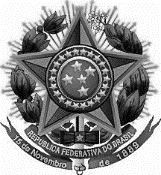 CENTRO DE HUMANIDADESCASA DE CULTURA BRITÂNICAEXAME DE PROFICIÊNCIA LEITORA EM LÍNGUA INGLESAFORMULÁRIO DE SOLICITAÇÃO DE REVISÃO DE NOTAEu, <<nome completo>>, aluno do Curso de Mestrado/Doutorado em <<nome da área de concentração>> do Programa <<inserir nome do programa de pós-graduação>> da <<inserir nome da instituição>>, RG nº <<número RG>>, CPF nº <<número CPF>>, telefone nº <<contato telefônico>>, e-mail <<endereço de e-mail>>, solicito revisão de nota do Exame de Proficiência Leitora em Língua Inglesa aplicado em <<inserir data em que fez o teste>>.Nestes termos,pede deferimento.Fortaleza, 02 de julho de 2019.____________________________________________________________<<assinatura do requerente>><<NOME DO REQUERENTE>>